проектпостановление								     от «__» ___________2018 г.							№ ____Об утверждении положения о платных услугах, предоставляемыхмуниципальным бюджетным учреждением дополнительного  образования «Детская школа искусств» Пестречинского муниципального района Республики ТатарстанВ соответствии с Федеральным законом от 06.10.2003 № 131-ФЗ «Об общих принципах организации местного самоуправления в Российской Федерации», Бюджетным кодексом Российской Федерации,  Законом Российской Федерации от 09.10.1992 года № 3612-1 «Основы законодательства Российской Федерации о культуре»,  Уставом МБУДО «Детская школа искусств» Пестречинского муниципального района,  законом от 12 января 1996 г. №7-ФЗ «О некоммерческих организациях», Приказом Министерства культуры от 8 мая 2014 г. №397 «Об утверждении порядка оказания платных услуг», Положением об Исполнительном комитете Пестречинского муниципального района Республики Татарстан, Исполнительный комитет Пестречинского муниципального района Республики Татарстан постановляет: 1. Утвердить Положение о платных услугах, предоставляемых муниципальным бюджетным учреждением дополнительного образования «Детская школа искусств» Пестречинского муниципального района. 2.Утвердить перечень платных услуг и тарифов муниципального бюджетного учреждения дополнительного образования «Детская школа искусств» Пестречинского муниципального района.3.Настоящее Постановление опубликовать (обнародовать) на сайте Пестречинского муниципального района Республики Татарстан.4.Контроль за исполнением настоящего постановления возложить на начальника отдела культуры Исполнительного комитета Пестречинского муниципального района А.М. Хикматуллину.И.о.руководителя Исполнительного комитетаПестречинского муниципального района                               А.В. ХабибуллинМУНИЦИПАЛЬНОЕ БЮДЖЕТНОЕ УЧРЕЖДЕНИЕДОПОЛНИТЕЛЬНОГО ОБРАЗОВАНИЯ «ДЕТСКАЯ ШКОЛА ИСКУССТВ» ПЕСТРЕЧИНСКОГО МУНИЦИПАЛЬНОГО РАЙОНАПОЛОЖЕНИЕО  ПЛАТНЫХ  УСЛУГАХ,  ПРЕДОСТАВЛЯЕМЫХМУНИЦИПАЛЬНЫМ  БЮДЖЕТНЫМ  УЧРЕЖДЕНИЕМ «ДЕТСКАЯ  ШКОЛА  ИСКУССТВ»с. Пестрецы 2018г.1.Общие положения1.1. Настоящее Положение о платных услугах МБУДО «Детская школа искусств» Пестречинского муниципального района (далее - Положение) регулирует порядок планирования и организации работы по предоставлению платных услуг (работ за плату) в МБУДО «Детская школа искусств» Пестречинского муниципального района (далее - Учреждение), не включенных в государственное (муниципальное) задание Учреждения, предоставление информации и заключения договоров по оказанию платных услуг (выполнению работ за плату) (далее – услуги и работы соответственно), определения платы, взимаемой с физический и юридических лиц, индивидуальных предпринимателей (далее - заказчики) за оказание услуг (выполнение работ).1.2. Под платными услугами понимаются: дополнительные образовательные услуги, предоставляемые Учреждением физическим и юридическим лицам с использованием муниципального имущества, переданного в оперативное управление ДШИ. услуги, оказываемые Учреждением в рамках их уставной деятельности, реализация которых направлена на увеличение доходов и расширение спектра предлагаемых услуг и на которые сложился устойчивый рыночный спрос. 1.3. Согласно Уставу Учреждения деятельность по предоставлению потребителям платных услуг является некоммерческой, так как доход, получаемый от ее осуществления, полностью идет на развитие и совершенствование Учреждения и осуществляется, исключительно для достижения уставных целей, определенных Уставом Учреждения.1.4 Настоящее положение разработано в соответствии с: Гражданским кодексом РФ, Бюджетным кодексом РФ, Законом от 6 декабря  2011г. № 402-ФЗ «О бухгалтерском учете», Законом от 12 января . № 7-ФЗ «О некоммерческих организациях»,Законом от 9 октября 1992г. №3612-1 «Основы законодательства РФ о культуре», Законом от 29 декабря 2012г. №273-ФЗ «Об образовании в Российской Федерации».Постановлением Правительства РФ от 26 июня . №609 «Об утверждении Положения об основах хозяйственной деятельности и финансирования организаций культуры и искусства»,Федеральным законом от 7 февраля . №2300-1 «О защите прав потребителей»,Бюджетным кодексом Республики Татарстан,Законом Республики Татарстан от 3 июля . №1705  «О культуре»Приказом Министерства Культуры от  8 мая . № 397 «Об утверждении порядка оказания платных услуг»,Постановлением Кабинета Министров Республики Татарстан от 11 декабря 2017 г. №965 «Об установлении на 2018 год плановых показателей объемов доходов, полученных от оказания платных услуг учреждениями Республики Татарстан, и рекомендуемых объемов расходов, направляемых на выплату заработной платы от указанных доходов, подлежащих целевому расходованию».1.5 . Платные дополнительные образовательные услуги – это образовательные услуги, оказываемые Учреждением  сверх основной образовательной программы на договорной основе. Оказание платных образовательных услуг, является дополнительной внебюджетной деятельностью школы, осуществляемой для получения собственных доходов и достижения целей и задач, ради которых оно создано.1.6. Перечень платных услуг составляется с учётом потребительского спроса и возможностей Учреждения и систематически корректируется в контексте потребностей населения. 1.7. Превышение цены на услугу над ее себестоимостью (без налогов и сборов, не относящихся к себестоимости) в процентом отношении может составлять до 40%. 1.8. В связи с изменением цен на энергоносители, материалы, сырьё, оборудование и т.д. возможна корректировка платных услуг. 1.9. Порядок использования средств, полученных от платных услуг, определяется директором Учреждения  и распределяется следующим образом: 50% - на оплату труда работников, оказывающих услугу; 50% - на укрепление материально-технической базы Учреждения. 1.10. Выполнение настоящего положения возлагается на директора Учреждения. 1.11. Контроль за правильностью оплаты услуг и своевременную сдачу денежных средств осуществляет централизованная бухгалтерия МБУ «Отдел культуры» Пестречинского муниципального района. 1.12. Доходы от платных услуг планируются Учреждением  исходя из базы предыдущего года с учетом ожидаемого роста физических объемов услуг и индекса роста цен на услуги. Они отражаются в смете доходов и расходов по приносящей доход деятельности. Увеличение объема оказываемых платных услуг не является основанием для уменьшения финансирования муниципального задания Учреждения. 2. Организация оказания услуг (выполнение работ) в Учреждении2.1. Оказание услуг (выполнение работ), не включенных в задание Учреждения, физическим и юридическим лицам (далее заказчиком) осуществляется Учреждением за плату, если иное прямо не предусмотрено законодательством.2.2. Участие работников в оказании услуг (выполнении работ) обеспечивается ими по поручению директора  Учреждения, на основании заключенных с работниками трудовых договоров/эффективных контрактов, дополнительных соглашений к ним (при исполнении обязанностей по занимаемой должности) или на основании  гражданско-правовых договоров, заключаемых с работниками (при выполнении обязательств Учреждения, не относящихся к трудовым обязанностям по занимаемой работником должности).2.3. При участии работников в оказании услуг (выполнение работ) на основании  заключенных с работниками трудовых договоров/эффективных контрактов, дополнительных соглашений к ним оказание услуг (выполнение работ) осуществляется в пределах установленной продолжительности рабочего времени или за её пределами в порядке и на условиях, установленных трудовым законодательством.2.4. При участии работников в оказании услуг (выполнение работ) на основании заключаемых с ними гражданско-правовых договоров условия и оплата участия в оказании услуг (выполнение работ) регулируется заключенными с ними гражданско-правовыми договорами и гражданским законодательством.Участие работников в оказании услуг (выполнение работ) на условиях заключенных с ними гражданско-правовых договоров в пределах установленной им продолжительности рабочего времени не допускается.2.5. В случаях, предусмотренных договорами оказания услуг (выполнения работ) с заказчиками, оказание соответствующих услуг (выполнении работ) осуществляется с привлечением третьих лиц.2.6. Услуги (работы) не могут быть оказаны вместо государственных (муниципальных) услуг (работ), иных услуг и работ, финансовое обеспечение которых осуществляется за счет средств бюджета.Предоставление Учреждением услуг (работ) не должно приводить к снижению показателей объема и качества государственных (муниципальных) услуг (работ), включенных в государственное (муниципальное) задание, показателей эффективности (результативности) деятельности Учреждения, утвержденных постановлением исполкома  Пестречинского муниципального района.2.7. Для оказания платных услуг и осуществления иной приносящей доход деятельности Учреждение вправе: Изучать реальный и потенциальный спрос потребителей на предоставляемые услуги в сфере образования и культуры; Осуществлять поиск и конструирование новых видов услуг, необходимых для удовлетворения спроса населения в области дополнительного образования и культуры; Создавать условия для предоставления платных услуг с учетом требований по охране и безопасности здоровья потребителя; 2.8. Директор Учреждения координирует деятельность работников, которые оказывают  платные услуги, а также решает вопросы, выходящие за рамки компетенции отдельно взятого подразделения. Директор  Учреждения отвечает за: подбор специалистов; распределение времени предоставления платных услуг; осуществление контроля качества предоставляемых услуг; разрешение конфликтных ситуаций с лицами, оплатившими услугу. Директор вправе издавать приказы по Учреждению об организации определенных видов платных услуг и льготам, которые должны предусматривать: утвержденный график работы по выполнению платных услуг; назначение ответственных лиц за выполнение платных услуг; Работники, непосредственно оказывающие платную услугу, несут персональную ответственность за полноту и качество ее выполнения. Предоставление платных услуг производится только по видам деятельности, предусмотренным в уставе учреждения. При предоставлении платных услуг сохраняется установленный режим работы Учреждения, не должны сокращаться услуги, предоставляемые на бесплатной основе, и ухудшаться их качество. 2.9. Информация об Учреждении, оказывающем платные услуги (наименование, местонахождение/юридический адрес и режим работы) и о платных услугах (порядок предоставления, стоимость) должна быть доведена до сведения потребителей платных услуг и размещена в доступном для ознакомления месте. 2.10. Учреждение самостоятельно определяет перечень категорий потребителей услуг, имеющих право на льготу, размеры и порядок предоставления льгот, если иное не установлено действующим законодательством. К льготным категориям пользователей платных услуг относятся: дети-сироты и дети, оставшиеся без попечения родителей; дети с ограниченными возможностями здоровья; Приказом директора Учреждения утверждается перечень документов, при предъявлении которых предоставляются льготы, и размер льготы, который не может превышать 50% стоимости услуги. Порядок определения цены на платные услугиПеречень и цены на платные услуги устанавливаются Учреждением самостоятельно, в соответствии с постановлением Кабинета Министров Республики Татарстан от 30.12..2010 №1170 «Об утверждении примерного порядка определения платы за оказание услуг (выполнение работ), относящихся к основным видам деятельности государственных бюджетных учреждений, находящихся в ведении исполнительного органа государственной власти Республики Татарстан, для граждан и юридических лиц», исходя из спроса и предложения на данный вид услуг, учитывая окупаемость затрат и изменения затрат.Цены на услуги должны отражать реальные затраты, связанные с оказанием конкретной услуги.По каждому виду оказываемых платных услуг составляется калькуляция, в которой себестоимость услуги подразделяется на следующие элементы:затраты на оплату труда;материальные затраты;амортизацию основных фондов;прочие затраты. 3.4. Перечень платных услуг и их цены корректируются с учетом расходов на содержание Учреждения, повышения заработной платы работникам, получающим за счет источников, а также в связи с изменением законодательной базы, расширением оказываемых услуг, ростом инфляции не чаще одного раза в год.Порядок распределения и расходования денежных средств, полученных от оказания платных услуг4.1. Директор, работники Учреждения не вправе принимать наличные денежные средства. Заказчики перечисляют денежные средства на внебюджетный лицевой счет Учреждения. Учет платных услуг возлагается на централизованную бухгалтерию   и ведется в соответствии  с установленным порядком бухгалтерского  учета в бюджетных учреждениях.4.2. Средства, полученные за оказанные платные услуги, учитываются на лицевом счете Учреждения для учета денежных средств от предпринимательской и иной приносящей доход деятельности, и расходуются согласно утвержденному Плану деятельности Учреждения.4.3. Распорядителем средств, полученных от оказания платных услуг, является директор Учреждения.4.4.Полученные от оказания платных услуг средства, могут
распределяться следующим образом:50% - на оплату труда работников, оказывающих услугу; 50%  направляются на:укрепление материально-технической базы Учреждения,административно-хозяйственные нужды,приобретение материалов (в том числе и строительных),приобретение призов и подарков,-	оплату прочих расходов.5. Ответственность Учредителя5.1. Учреждение осуществляет ведение бухгалтерского, налогового и статистического учета платных услуг в установленном порядке.5.2. Учреждение несет ответственность за соблюдение действующих нормативных документов в сфере оказания платных услуг, а также гражданского, трудового, административного и уголовного законодательства при оказании платных услуг Учреждением и при заключении договоров на оказание этих услуг.5.3. В случае выявления нарушений прав заявителей осуществляется привлечением виновных лиц к ответственности в соответствии с действующим законодательством.5.4. Контроль, за использованием доходов, полученных от оказания
платных услуг, осуществляется исполнительным органом государственной
власти муниципального образования, директором Учреждения и
соответствующими финансовыми органами.5.5. Директор Учреждения несет ответственность за целевое
расходование средств, полученных от оказания платных услуг, в
соответствии с действующим законодательством Российской Федерации и
настоящим Положением.Приложение №1к  положению о платных услугахПеречень платных услуг и тарифовМБУДО «Детская школа искусств» Пестречинского муниципального районаОбразовательные услугиИные услугиРеспублика ТатарстанРУКОВОДИТЕЛЬИсполнительного комитетаПестречинскогомуниципального района422770, с. Пестрецы, ул. Советская, 18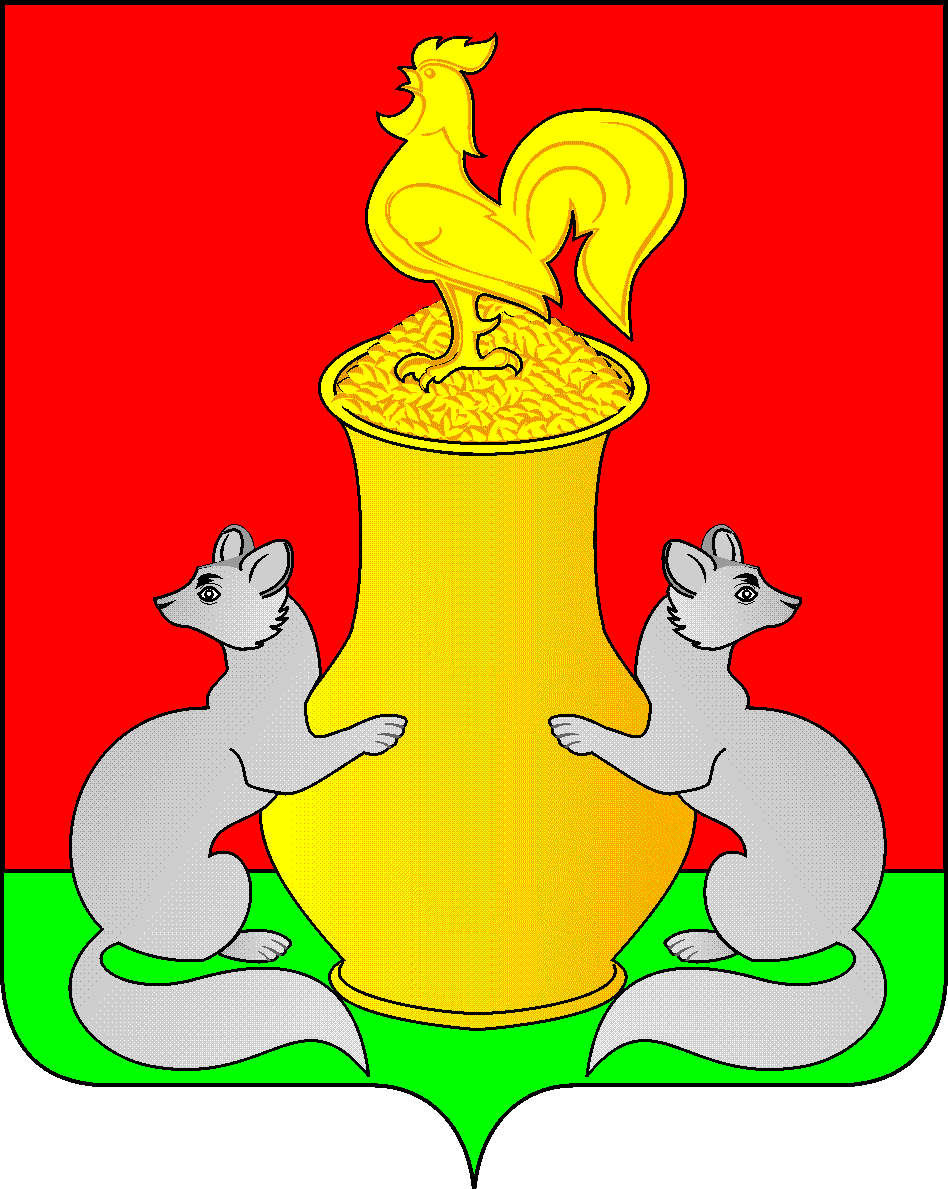 Татарстан РеспубликасыПитрәч муниципаль районыбашкарма комитетыҖИТӘКЧЕСЕ422770, Питрәч авылы, Совет урамы, 18Татарстан РеспубликасыПитрәч муниципаль районыбашкарма комитетыҖИТӘКЧЕСЕ422770, Питрәч авылы, Совет урамы, 18тел. +7 (84367) 3-02-02 факс: (84367) 3-02-01  E-mail: pitriash@tatar.ru                                                     тел. +7 (84367) 3-02-02 факс: (84367) 3-02-01  E-mail: pitriash@tatar.ru                                                     тел. +7 (84367) 3-02-02 факс: (84367) 3-02-01  E-mail: pitriash@tatar.ru                                                     Наименование Форма занятияСтоимость услуги в месяцКоличество занятий в месяцДля детей дошкольного и младшего школьного возрастаДля детей дошкольного и младшего школьного возрастаДля детей дошкольного и младшего школьного возрастаДля детей дошкольного и младшего школьного возраста«Развивающие занятия с детьми возраста до 6 лет» Инструментальное исполнительство индивидуальнаяот 1000 руб9«Развивающие занятия с детьми возраста 4-6 лет» Хореографиягрупповаяот 1000 руб9«Развивающие занятия с детьми возраста 4-6 лет» Сольное пениеиндивидуальнаяот 1000 руб9«Развивающие художественные занятия с детьми возраста 4-9 лет».групповаяот 1000 руб9Для обучающихся среднего,  старшего школьного возраста и взрослыхДля обучающихся среднего,  старшего школьного возраста и взрослыхДля обучающихся среднего,  старшего школьного возраста и взрослыхДля обучающихся среднего,  старшего школьного возраста и взрослых«Гитара для обучающихся от 10-лет», со сроком обучения 2 года,индивидуальнаяот 1000 руб9«Фортепиано для обучающихся от 10-лет», со сроком обучения 5 летиндивидуальнаяот 1000 руб9«Вокальный ансамбль»групповаяот 1000 руб9«Основы керамики»групповаяот 1000 руб9НаименованиеСтоимостьПрокат инструментовот 100 руб. в месяцПрокат костюмовот 100 руб. Ксерокопирование5 руб. 1 лист